ACTIVIDADES EXTRAESCOLARESCURSO 2019-2020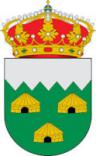 ACTIVIDADES DEPORTIVAS:DATOS PERSONALES DEL SOLICITANTEAUTORIZACIOND/Dª ……………………………………………………………………………..con DNI nº………………………………………….En calidad de padre/madre/tutor del solicitante, doy mi consentimiento para la practica de la actividad anteriormente indicada y para la realización de salidas en el entorno del Centro EducativoFirma:DOMICILIACION BANCARIAAutorizo a que se efectúe con cargo a mi cuenta la transferencia des importe correspondiente a la cuota de inscripción del alumno…………………………………………………………………………………………..TITULAR DE LA CUENTA………………………………………………………………………………………………………………NOMBRE DE ENTIDAD BANCARIA………………………………………………………………………………………………NORMAS GENERALES DE LAS ACTIVIDADES EXTRAESCOLARESINSCRIPCIONES1.- Las inscripciones se formalizarán en el Ayuntamiento o Polideportivo de Cabanillas de la Sierra mediante la presentación de la solicitud debidamente cumplimentada, durante el plazo de inscripción. No se recogerán inscripciones fuera de dicho plazo.2.- No se admitirán inscripciones de usuarios que tengan pagos pendientes de cursos anteriores.3.- Para la elección de grupos se atenderá a la edad o nivel del participante4.- La incorporación a un determinado grupo será por riguroso orden de inscripción5.- El Ayuntamiento se reserva el derecho a suspender la actividad, así como cambiar los horarios y el lugar por necesidades del servicio.6.- Publicación de listas de admitidos en las diferentes actividades serán publicadas una vez que finalice el plazo de inscripción, en el Ayuntamiento y en el Polideportivo.7.- El Ayuntamiento no se hace responsable de los niños que no estén realizando ninguna actividad extraescolar y permanezcan en el Centro.PAGOS1.-Es imprescindible abonar 20 € en el momento de la inscripción para formalizar matrícula. Este dinero se descontará del importe total del curso una vez se emita el último recibo correspondiente. No se reembolsará cuando la inscripción haya sido anulada.2.- Las cuotas de las actividades se abonarán mediante domiciliación bancaria o pago con tarjeta.3.- El pago se realizará bimestralmente dentro de los cinco primeros días del mes.BAJAS1.- La baja de actividad deberá comunicarse por escrito en el Ayuntamiento con 15 días de antelación al inicio del trimestre, en ningún caso se devolverá el importe de las actividades pagadas.2.- Si la baja se produce por causa mayor (enfermedad, accidente, etc.), el Ayuntamiento reservará la plaza mientras permanezca esa situación y se adjunte la documentación que justifique esa baja.En Cabanillas de la Sierra a………..de………………… …………..de 20Firma:Autorizo el tratamiento de datos personales. SI        NO								       Los datos personales contenidos en el presente formulario son recogidos bajo el consentimiento del afectado, pudiendo ser objeto de tratamiento automatizado e incorporado a los sistemas de Información del Ayuntamiento de Cabanillas de la Sierra. Conservaremos sus datos mientras se utilicen para el fin con el que se recogen. El uso de estos datos se restringirá exclusivamente a la gestión municipal, pudiendo procederse a su cesión o comunicación a otras Administraciones Públicas o terceros, en los supuestos previstos por la legislación vigente. Los interesados podrán ejercitar los derechos de acceso, rectificación, supresión, limitación de tratamiento y oposición. También, siempre que sea posible técnicamente, tiene derecho a solicitar el traspaso de su información a otra entidad (portabilidad). Para solicitar alguno de estos derechos pueden realizar una solicitud escrita junto con una fotocopia de su DNI a Plaza del Ayuntamiento nº 1, 28721 Cabanillas de la Sierra. En caso de que entienda que sus derechos han sido desatendidos, puede formular una reclamación en la Agencia Española de Protección de Datos (www.agpd.es)INGLES30€ AL MES – 2 DIAS A LA SEMANA22€ AL MES  - HORA Y MEDIA A LA SEMANAMUSICA20€ AL MES1 DIA A LA SEMANAAJEDREZ15€ AL MES1 DIA A LA SEMANATEATRO3€ AL MES1 DIA A LA SEMANAGIMNASIA RITMICA ESCUELA25€ AL MES (2 DIAS A LA SEMANA)INDIVIDUALES+13€ AL MESGIMNASIA RITMICA COMPET. PEQUEÑAS29€ AL MES (2 DIAS A LA SEMANA)INDIVIDUALES+13€ AL MESGIMNASIA RITMICA COMPET. MAYORES33€ AL MES (2 DIAS A LA SEMANA)INDIVIDUALES+13€ AL MESKARATE MENORES 13 AÑOS22€ AL MES (2 DIAS A LA SEMANA)KARATE MAYORES 13 AÑOS27€ AL MES (2 DIAS A LA SEMANA)FUTBOL SALA CHUPETIN10€ AL MES (2 DIAS A LA SEMANA)FUTBOL SALA OTRAS CATEGORIAS15€ AL MES (2 DIAS A LA SEMANA)BAILE ACTIVO KIDS25€ AL MES (2 DIAS A LA SEMANA)PRO-MUEVETE BADMINTON5€ AL MES (1 DIA A LA SEMANA,  2 H)PUNTO ACTIVA ATLETISMO5€ AL MES(2 DIAS A LA SEMANA)NOMBREAPELLIDOSFECHA DE NACIMIENTODNI DEL ALUMNODOMICILIOMUNICIPIOTELEFONOSCURSOIBANENTIDADENTIDADENTIDADENTIDADOFICINAOFICINAOFICINAOFICINADCDCNº DE CUENTANº DE CUENTANº DE CUENTANº DE CUENTANº DE CUENTANº DE CUENTANº DE CUENTANº DE CUENTANº DE CUENTANº DE CUENTA